浙江中欣氟材股份有限公司招聘简章招聘专业：化工类、机械类、自动化、环境工程、安全工程及相关专业招聘岗位：研发、生产技术、QA、QC、设备、安全、环保、销售、采购类岗位工作地点：绍兴市上虞区公司简介：浙江中欣氟材股份有限公司成立于2000年8月，位于绍兴市杭州湾上虞经济技术开发区，位于省会杭州和海滨城市宁波之间，高铁、高速公路、港口一应俱全，交通非常便利。公司于2017年12月5日在深交所上市（股票代码：002915），注册资金1.4亿元人民币，占地面积280亩，现有职工500余人。公司经过多年的技术积累和市场开拓，目前形成以含氟芳烃为特色，涉及医药中间体、农药中间体、新材料与电子化学品三大领域30多种产品。公司技术实力雄厚，拥有省级企业研究院和省级企业研发中心，近年来通过省级科技成果鉴定20余项，获得授权国家发明专利近30项，获得省级技术发明奖2项、市级科学技术奖多项，公司被评为浙江省科技型中小企业、绍兴市科技创新型企业、绍兴市专利示范企业、上虞区50强企业、上虞区隐形冠军企业、上虞区最具竞争力行业优势企业等。招聘岗位：福利待遇： 1、提供具有竞争力的薪酬，缴纳五险一金、年终福利、学历津贴及工龄补贴；
2、住宿安排：本科生两人一间，研究生一人一间，有宽带、空调、热水器等；
3、享受国家规定的年休假、婚假、产假、护理假等，节假日加班发放加班费
4、提供完善的培训、发展和晋升渠道，
5、其它：上下班免费班车接送，免费提供工作餐，组织年度旅游、年度健康体检，发放过节费、结婚礼金等地    址：浙江杭州湾上虞经济技术开发区经十三路5号联系部门：人力资源部      邮   编：312369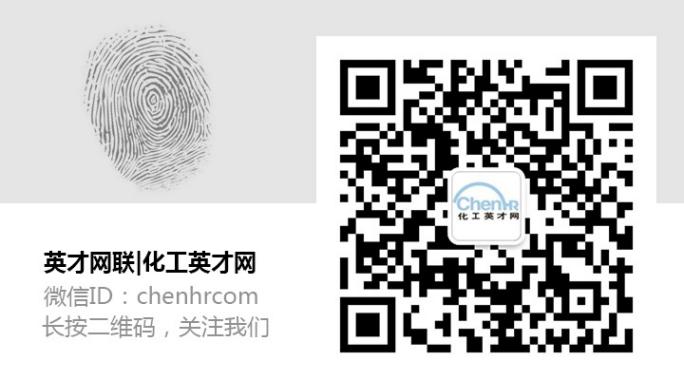 联 系 人：侯女士     赵先生     电     话：0575-82738099    13454505034（微信同号，侯女士）传   真：0575-82737556电子邮件：office@zxchemgroup.com公司网址：http://www.zxchemgroup.com岗位名称人数学历、技能等要求薪资研发工程师博士2 人  硕士5人博士/硕士，有机合成、化学工程与工艺，应用化学等20-35万/10-25万助理研发员5人本科，有机合成，化学工程与工艺，应用化学等8-16万环保管理员2人本科，环境工程或化工相关7-9万安全管理员3人大专/本科，安全工程或化工相关7-9万设备管理员2人本科，自动化或设备相关7-9万分析员2人大专/本科，分析与检测或化工6-8万电仪工程师2人本科，电气自动化、仪表相关7-9万工艺技术员10人本科，化学化工相关8-10万DCS操作8人大专/本科，化学化工相关8-10万销售业务员2人本科，英语六级或化工相关7-15万采购员2人本科，机械设备或化工相关6.5-8万